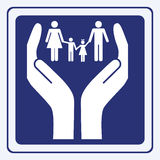 Poradnia Psychologiczno – Pedagogiczna nr 1Warszawa, ul. Złota 9, tel. 22 826-99-86,e-mail: sekretariat.ppp1@eduwarszawa.pl     www.ppp1.waw.plREGULAMIN ZESPOŁU WCZESNEGO WSPOMAGANIA ROZWOJU DZIECKA§1Zespół Wczesnego Wspomagania Rozwoju Dziecka został powołany przez Dyrektora Poradni Psychologiczno-Pedagogicznej nr 1 na podstawie następujących dokumentów prawnych:art. 127 pkt 5-10 ustawy z dnia 14 grudnia 2016r. Prawo Oświatowe (Dz. U. z 2017 r. Poz. 59)Rozporządzenie Ministra Edukacji Narodowej z dnia 24 sierpnia 2017r. w sprawie organizowania wczesnego wspomagania rozwoju dzieci (Dz. U. z 2017r. Poz. 1635)Uchwała Nr LXXXIV/2890/2006 Rady m.st. Warszawy z dn.26 października 2006 r. w sprawie organizowania wczesnego wspomagania rozwoju dzieci w m.st. Warszawie.§2W Poradni Psychologiczno-Pedagogicznej nr 1 organizowane są zajęcia wczesnego wspomagania rozwoju dziecka, mające na celu pobudzenie psychoruchowego i społecznego rozwoju dziecka. Na zajęcia przyjmowane są dzieci od 2 roku życia do rozpoczęcia nauki w szkole.§3Podstawą przyjęcia na zajęcia Wczesnego Wspomagania Rozwoju Dziecka jest posiadanie przez dziecko opinii o potrzebie wczesnego wspomagania rozwoju wydanej przez poradnię psychologiczno-pedagogiczną.§4Zespół Wczesnego Wspomagania Rozwoju dziecka dysponuje odpowiednimi salami terapeutycznymi i gabinetami, a także środkami dydaktycznymi niezbędnymi do prowadzenia zajęć.§ 5W skład Zespołu wchodzą następujący specjaliści posiadający kwalifikacje do pracy z małymi dziećmi: Pedagog specjalnyPsychologLogopedaTerapeuta integracji sensorycznej§6Zajęcia w ramach Wczesnego Wspomagania Rozwoju Dziecka organizowane są w wymiarze od 4 do 8 godzin w miesiącu w zależności od potrzeb dziecka, a także możliwości placówki. § 7Zajęcia z dziećmi przed ukończeniem 3 roku życia prowadzone są  indywidualnie z dzieckiem i jego rodziną. § 8Zajęcia z dziećmi, które ukończyły 3 rok życia mogą być prowadzone także w grupach 2 lub 3 osobowych. Decyzję o formie zajęć podejmuje Zespół Wczesnego Wspomagania Rozwoju Dziecka.§9W szczególnych sytuacjach zajęcia mogą być organizowane w domu rodzinnym dziecka. § 10Zespół Wczesnego Wspomagania Rozwoju Dziecka realizuje następujące zadania:Dokonuje oceny poziomu funkcjonowania dziecka poprzez przeprowadzenie wielospecjalistycznej diagnozy. Ustala na podstawie diagnozy kierunki i harmonogram działań wobec dziecka i jego rodziny.Nawiązuje współpracę z podmiotami, w których dziecko jest objęte działaniami terapeutycznymi (przedszkole, szkoła, ośrodki lecznicze, etc.). Opracowuje i realizuje z dzieckiem i jego rodziną indywidualny program wczesnego wspomagania zgodny z potrzebami dziecka, jego rodziny i możliwościami Zespołu Wczesnego Wspomagania Rozwoju działającego w Poradni Psychologiczno-Pedagogicznej nr 1.Ocenia postępy oraz trudności w funkcjonowaniu dziecka, w tym identyfikuje oraz eliminuje bariery i ograniczenia, które utrudniają jego aktywność i uczestnictwo w życiu społecznym.Monitoruje skuteczność pomocy udzielanej dziecku i jego rodzinie, wprowadza zmiany w programie, stosownie do potrzeb dziecka i jego rodziny, oraz planuje dalsze działania w zakresie wczesnego wspomagania.§ 11Zespół Wczesnego Wspomagania Rozwoju Dziecka gromadzi następującą dokumentację:Opinie o potrzebie wczesnego wspomagania dzieckaZaświadczenia lekarskieIndywidualne programy terapeutyczneIndywidualne karty oddziaływań terapeutycznychEwaluacje postępów dziecka§12Zespół współpracuje z rodziną dziecka w szczególności poprzez:Udzielanie pomocy w zakresie kształtowania postaw i zachowań pożądanych w kontaktach z dzieckiem.Wzmacnianie więzi emocjonalnej między rodzicem a dzieckiem.Udzielanie instruktaży i porad oraz prowadzenie konsultacji w zakresie pracy z dzieckiem.Pomoc w przystosowaniu warunków domowych w środowisku domowym do potrzeb dziecka.§13Zasady uczestnictwa w zajęciach ustalane są każdorazowo na dany rok szkolny i stanowią odrębny dokument. §14Na wniosek rodziców/opiekunów prawnych dziecka możliwe jest w szczególnych sytuacjach jednorazowe zawieszenie zajęć specjalistycznych na okres maksymalnie jednego roku szkolnego. §15W sprawach nieuregulowanych niniejszym regulaminem stosuje się przepisy Ministra Edukacji Narodowej z dnia 24 sierpnia 2017r. w sprawie organizowania wczesnego wspomagania rozwoju dzieci (Dz. U. z 2017r. poz. 1635)§ 16Niniejszy regulamin obowiązuje od 1 września 2020r.Opracowanie: Zespół Wczesnego Wspomagania Rozwoju DzieckaPoradnia Psychologiczno-Pedagogiczna Nr 1  Warszawie